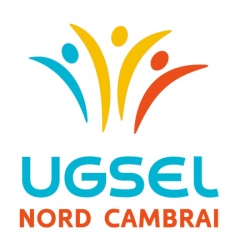 FICHE DE REMBOURSEMENT DE FRAIS  (2021-2022) Pour la participation à une AG, un CA, une réunion de bureau du comité 59CPour la participation à une mission particulière en faveur du Comité 59C A envoyer à Didier RENARD : 100, chemin du Moulin – 59380 CYSOING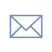 Courriel : tresorier@ugsel59c.frAttention : joindre impérativement les justificatifs.Fait le : _________________________                           Réglé le : _________________________ NOM :                                                  Adresse : Objet du déplacement :                                                                            Date : Ville de départ :                                     Ville d’arrivée :                                     Distance A/R :RubriqueMontantRubriqueMontantKilométrage  (0,34 € / Km)HébergementLocation de véhiculeRepasCarburantMatérielParking – PéageAutre : ______________Titre de transport(train, bus, métro, taxi)Autre : ______________Total ATotal B                           Somme à rembourser (total A + total B) =                           Somme à rembourser (total A + total B) =                           Somme à rembourser (total A + total B) =                           Somme à rembourser (total A + total B) =                           Somme à rembourser (total A + total B) =Visa du bénéficiaireVisa du trésorier